CEREREA pentru acces la informaţiile de interes public       În baza articolului 15, alineatul 1 din Legea privind  liberul acces la informaţiile de interes public ("Monitorul oficial al R.S." nr. 120/04, 54/2007, 104/2009, 36/2010), de la organul  invocat cer*:     date despre  informaţia solicitată;     acces la documentul care conţine informaţia solicitată;     copia documentului care conţine informaţia solicitată;     remiterea copiei documentului care conţine informaţia solicitată**:         prin poştă         prin poşta electronică         prin fax         în alt mod:***____________________________________    Prezenta cerere include următoarele informaţii:(menţionaţi cât mai precis  descrierea informaţiei care se solicită şi alte date care facilitează depistarea informaţiei solicitate)La _____________,                                                                     ___________________________________                                                                                                        Solicitantul informaţiei / prenumele şi numeledata_________20___.                                                                ___________________________________                                                                                                                                         adresa                                                                                                         ___________________________________                                                                                                                        alte date despre solicitan                                                                                                                                      ___________________________________                                                                                                                                      semnătura_____________________*    În căsuţă marcaţi  ce drepturi  legale de acces la informaţii doriţi să exercitaţi**  În căsuţă marcaţi modul de remitere a copiei documentului.*** acă doriţi ca informaţia să fie remisă în alt mod, menţionaţi modul dorit.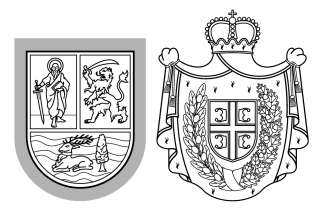 Republica SerbiaProvincia Autonomă VoivodinaAdunarea Provinciei Autonome VoivodinaSERVICIUL ADUNĂRIIVladike Platona bb, 21000 Novi SadT: +381 21 487 4143  F: +381 21 457 917
informacije@skupstinavojvodine.gov.rsRepublica SerbiaProvincia Autonomă VoivodinaAdunarea Provinciei Autonome VoivodinaSERVICIUL ADUNĂRIIVladike Platona bb, 21000 Novi SadT: +381 21 487 4143  F: +381 21 457 917
informacije@skupstinavojvodine.gov.rsNR.:DATA: